       ΕΝΩΣΗ ΑΘΛΗΤΙΚΩΝ ΣΩΜΑΤΕΙΩΝ ΣΕΓΑΣ ΠΕΙΡΑΙΑ & ΝΟΤΙΟΔΥΤΙΚΗΣ ΑΤΤΙΚΗΣ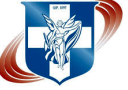          ΕΑΚΝ ΑΓΙΟΥ ΚΟΣΜΑ, ΕΛΛΗΝΙΚΟ-ΑΡΓΥΡΟΥΠΟΛΗ          Τ:2104834232, F: 2104834232        E: segaspeiraia@gmail.com 		          Πειραιάς 02/01/2023Προς:  Σ.Ε.Γ.Α.Σ. - E.A.Σ Σ.Ε.Γ.Α.Σ.(Για ενημέρωση σωματείων τους)Η Ε.Α.Σ. Σ.Ε.Γ.Α.Σ. ΠΕΙΡΑΙΑ & ΝΟΤΙΟΔΥΤΙΚΗΣ ΑΤΤΙΚΗΣ προκηρύσσει Προπονητικές Ημερίδες Κλειστού Στίβου Ανδρών – Γυναικών / Κ20 (Εφήβων-Νεανίδων) / Κ18 (Παίδων – Κορασίδων) / Κ16 (Αγοριών – Κοριτσιών), σύμφωνα με τους παρακάτω όρους:1. ΗΜΕΡΟΜΗΝΙΑ – ΤΟΠΟΣ ΔΙΕΞΑΓΩΓΗΣ:Οι Προπονητικές Ημερίδες θα διεξαχθούν: το Σάββατο 21 Ιανουαρίου 2023 και το Σάββατο 28 Ιανουαρίου 2023  στο Κλειστό Προπονητήριο του ΣΕΓΑΣ στις εγκαταστάσεις του ΕΑΚΝ Αγ. Κοσμά.2. ΗΛΙΚΙΕΣ:Δικαίωμα συμμετοχής έχουν ΜΟΝΟ αθλητές-τριες :ΑΝΔΡΕΣ-ΓΥΝΑΙΚΕΣ: που έχουν γεννηθεί το 2003 & μεγαλύτεροι-ες.Κ20 (ΑΝΔΡΕΣ - ΓΥΝΑΙΚΕΣ): που έχουν γεννηθεί το 2004 και 2005.Κ18 (ΑΝΔΡΕΣ - ΓΥΝΑΙΚΕΣ): που έχουν γεννηθεί το 2006 και 2007.Κ16 (ΑΓΟΡΙΑ - ΚΟΡΙΤΣΙΑ): που έχουν γεννηθεί το 2008 και 2009.3. ΑΓΩΝΙΣΜΑΤΑ :4. ΔΙΑΔΟΧΙΚΑ ΥΨH ΣΤΟ ΑΓΩΝΙΣΜΑ ΤΟΥ ΑΛΜΑΤΟΣ ΣΕ ΥΨΟΣ:5. ΔΙΑΔΟΧΙΚΑ ΥΨH ΣΤΟ ΑΓΩΝΙΣΜΑ ΤΟΥ ΑΛΜΑΤΟΣ ΕΠΙ ΚΟΝΤΩ:6. ΔΙΚΑΙΩΜΑ ΣΥΜΜΕΤΟΧΗΣ :6.1 Στους Αγώνες δικαίωμα συμμετοχής έχουν ΜΟΝΟ αθλητές-αθλήτριες που ανήκουν οπωσδήποτε στη δύναμη των Σωματείων – Μελών του Σ.Ε.Γ.Α.Σ. (όπως ορίζεται στην τελευταία Υπουργική απόφαση) και να τους έχει εκδοθεί Δελτίο Αθλητικής Ιδιότητας.6.2 Κάθε αθλητής/τρια μπορεί να δηλωθεί και να αγωνισθεί ΜΟΝΟ σε ΕΝΑ (1) αγώνισμα και με βάση την κωδικοποίηση των Τεχνικών Διατάξεων του ΣΕΓΑΣ. Σε εξαιρετικές περιπτώσεις και κατόπιν εισήγησης των αρμόδιων Τεχνικών Εθνικών Ομάδων και Συντονιστών αγωνισμάτων του ΣΕΓΑΣ, αθλητές/τριες που ανήκουν στις κατηγορίες του Σχεδιασμού και τις προεθνικές ομάδες μπορούν να λάβουν μέρος και σε δεύτερο αγώνισμα.6.3 Οι αθλητές – τριες της κατηγορίας των Κ16 μπορούν να αγωνιστούν ΜΟΝΟ σε ΕΝΑ (1) αγώνισμα. Το αγώνισμα του Άλματος Επί Κοντώ της κατηγορίας Κ16 Κοριτσιών θα διεξαχθεί το Σάββατο 21 Ιανουαρίου 2023 και του Άλματος Επί Κοντώ Αγοριών το Σάββατο 28 Ιανουαρίου 2023.7. ΔΗΛΩΣΕΙΣ ΣΥΜΜΕΤΟΧΗΣ:Οι δηλώσεις συμμετοχής (συνημμένη φόρμα) πρέπει να σταλούν με email μέχρι την Δευτέρα  16 Ιανουαρίου 2023 και ώρα 14:00 και Δευτέρα 23 Ιανουαρίου 2023 αντίστοιχα για κάθε ημερίδα στην Ε.Α.Σ. Σ.Ε.Γ.Α.Σ. Πειραιά και Νοτιοδυτικής Αττικής, στις ηλεκτρονικές διευθύνσεις segaspeiraia@gmail.com και smatakis@gmail.com, προκειμένου να οριστικοποιηθεί και κοινοποιηθεί το ωρολόγιο πρόγραμμα της Ημερίδας. Μετά την παρέλευση της προθεσμίας αυτής δε θα γίνεται δεκτή καμία δήλωση συμμετοχής.Σημείωση: Σε περίπτωση προβλήματος θα πρέπει να επικοινωνήσετε με τους Τεχνικούς Συμβούλους της Ε.Α.Σ. Σ.Ε.Γ.Α.Σ. κ.κ. Στέφανο Ματάκη και Βασιλική Σκαράκη, στα τηλέφωνα 6946953858 & 6938936803 αντίστοιχα.ΠΡΟΣΟΧΗ:Κάθε σωματείο μπορεί να δηλώσει απεριόριστο αριθμό αθλητών – τριών ανά αγώνισμα, ΜΕ ΒΑΣΗ ΠΑΝΤΑ ΤΗΝ ΡΕΑΛΙΣΤΙΚΗ ΠΡΟΘΕΣΗ ΤΗΣ ΣΥΜΜΕΤΟΧΗΣ στην ημερίδα.Η τελική λίστα συμμετοχής ανά αγώνισμα θα καταρτιστεί με βάση τον παρακάτω πίνακα:Για την τελική λίστα συμμετοχής ανά αγώνισμα θα ληφθούν υπόψη:Oι καλύτερες επιδόσεις του 2022 (ανοικτού ή κλειστού), καιΑνώτερος αριθμός συμμετοχής ανά αγώνισμα και ανά σύλλογο το 10% των συμμετοχών που αναφέρονται στον ανωτέρω πίνακα.Σε περίπτωση που ο μέγιστος αριθμός συμμετοχών που αναφέρεται στον ανωτέρω πίνακα δεν συμπληρωθεί  από το 10% της δήλωσης, θα συμπεριλαμβάνεται στη λίστα ο/η αμέσως επόμενος/η αθλητής/τρια με την καλύτερη επίδοση.Στα αγωνίσματα της κατηγορίας των Κ16, δεν υπάρχει περιορισμός συμμετοχών ανά αγώνισμα.Οι αθλητές – τριες της κατηγορίας Κ16 που θα λάβουν μέρος στο πρωινό πρόγραμμα δεν έχουν δικαίωμα συμμετοχής και στο απογευματινό πρόγραμμα.Το αγώνισμα των 1.200μ. Κ16 Αγοριών και Κοριτσιών θα διεξαχθούν στο εξωτερικό στάδιο του ΕΑΚΝ Αγίου Κοσμά σε προπονητικό επίπεδο και με την επίβλεψη και διοργάνωση από τους Τεχνικούς Υπεύθυνους, σε συνεργασία με τους προπονητές των αθλητών-τριών.ΠΡΟΣΟΧΗ: ΟΙ ΔΗΛΩΣΕΙΣ ΣΥΜΜΕΤΟΧΗΣ ΘΑ ΓΙΝΟΝΤΑΙ ΑΠΟΔΕΚΤΕΣ ΜΟΝΟ ΟΤΑΝ ΑΠΟΣΤΕΛΛΟΝΤΑΙ ΑΠΟ ΤΟ ΕΠΙΣΗΜΟ MAIL ΤΟΥ ΣΥΛΛΟΓΟΥ ή ΤΗΣ Ε.Α.Σ. ΠΟΥ ΑΝΗΚΕΙ ΤΟ ΣΩΜΑΤΕΙΟ.ΔΗΛΩΣΕΙΣ ΠΟΥ ΑΠΟΣΤΕΛΛΟΝΤΑΙ ΑΠΟ ΠΡΟΣΩΠΙΚΑ MAILS ΔΕΝ ΘΑ ΓΙΝΟΝΤΑΙ ΑΠΟΔΕΚΤΕΣ.Η υποβολή της δήλωσης θα γίνεται αποκλειστικά ηλεκτρονικά στη συνημμένη φόρμα εγγραφής (Excel).Ταυτόχρονα με την υποβολή της δήλωσης συμμετοχής το σωματείο δηλώνει ΑΝΕΠΙΦΥΛΑΚΤΑ ότι αποδέχεται τους όρους της προκήρυξης των αγώνων και την εφαρμογή των Κανονισμών του Σ.Ε.Γ.Α.Σ.ΔΗΛΩΣΗ ΠΡΟΠΟΝΗΤΗΣτη δήλωση συμμετοχής θα πρέπει ΑΠΑΡΑΙΤΗΤΑ να δηλώνεται και ο προπονητής του αθλητή-τριας.8. ΑΙΘΟΥΣΑ ΚΛΗΣΗΣ:Οι αθλητές-αθλήτριες θα προσέρχονται αυτοπροσώπως στην ΑΙΘΟΥΣΑ ΚΛΗΣΕΩΣ, 75΄ πριν από την ώρα διεξαγωγής κάθε αγωνίσματος, προκειμένου να οριστικοποιήσουν τη συμμετοχή τους, προσκομίζοντας ΑΠΑΡΑΙΤΗΤΑ το Δελτίο Αθλητικής Ιδιότητας και την κάρτα υγείας του αθλητή θεωρημένη σύμφωνα με το νόμο 4479/2017.β) Οι αθλητές - τριες που είναι από μετεγγραφή της τελευταίας περιόδου και δεν έχουν εκδοθεί τα δελτία τους από το Σ.Ε.Γ.Α.Σ., θα πρέπει να έχουν μαζί τους αστυνομική ταυτότητα ή άλλο αποδεικτικό στοιχείο ταυτοπροσωπίας και ηλικίας και απαραίτητα θεωρημένη την κάρτα υγείας αθλητή.ΣΕ ΔΙΑΦΟΡΕΤΙΚΗ ΠΕΡΙΠΤΩΣΗ ΔΕΝ ΘΑ ΤΟΥΣ ΕΠΙΤΡΕΠΕΤΑΙ ΝΑ ΣΥΜΜΕΤΕΧΟΥΝ.8. ΙΑΤΡΙΚΕΣ ΕΞΕΤΑΣΕΙΣΜε τη φροντίδα και την ευθύνη των Συλλόγων οι αθλητές –τριες πρέπει να έχουν εξετασθεί Ιατρικώς πριν από τους αγώνες ΚΑΙ ΝΑ ΚΑΤΕΧΟΥΝ ΤΗΝ ΚΑΡΤΑ ΥΓΕΙΑΣ ΑΘΛΗΤΗ - ΤΡΙΑΣ, όπως προβλέπει ο Νόμος.ΣΕ ΔΙΑΦΟΡΕΤΙΚΗ ΠΕΡΙΠΤΩΣΗ ΔΕΝ ΘΑ ΤΟΥΣ ΕΠΙΤΡΕΠΕΤΑΙ ΝΑ ΣΥΜΜΕΤΕΧΟΥΝ.ΣΕ ΚΑΘΕ ΠΕΡΙΠΤΩΣΗ ΓΙΑ ΘΕΜΑΤΑ ΠΟΥ ΑΦΟΡΟΥΝ ΤΗΝ ΥΓΕΙΑ ΤΩΝ ΑΘΛΗΤΩΝ – ΤΡΙΩΝ ΑΛΛΑ ΚΑΙ ΓΙΑ ΚΑΘΕ ΠΙΘΑΝΟ ΠΡΟΒΛΗΜΑ ΠΟΥ ΘΑ ΠΑΡΟΥΣΙΑΣΤΕΙ ΚΑΤΑ ΤΗ ΔΙΑΡΚΕΙΑ ΤΩΝ ΑΓΩΝΩΝ ΚΑΙ ΟΦΕΙΛΕΤΑΙ ΣΕ ΕΛΛΕΙΨΗ ΠΡΟΛΗΠΤΙΚΟΥ ΙΑΤΡΙΚΟΥ ΕΛΕΓΧΟΥ, ΥΠΕΥΘΥΝΟΙ ΕΙΝΑΙ Ο ΕΚΠΡΟΣΩΠΟΣ ΤΟΥ ΣΩΜΑΤΕΙΟΥ ΚΑΘΩΣ ΚΑΙ Ο ΠΡΟΠΟΝΗΤΗΣ ΠΟΥ ΔΗΛΩΝΟΥΝ ΑΥΤΟΥΣ ΤΟΥΣ ΑΘΛΗΤΕΣ ΚΑΙ ΣΕ ΚΑΜΜΙΑ ΠΕΡΙΠΤΩΣΗ Η ΔΙΟΡΓΑΝΩΤΡΙΑ ΑΡΧΗ.  9. ΓΕΝΙΚΕΣ ΤΕΧΝΙΚΕΣ ΔΙΑΤΑΞΕΙΣ:	9.1 Βάρος οργάνου στο αγώνισμα της ΣφαιροβολίαςΑτομικά όργανα Ρίψεων μπορούν να χρησιμοποιηθούν μόνο με την προϋπόθεση ότι θα προσκομιστούν στην Αίθουσα Κλήσεως μία (1) ώρα πριν από την ώρα διεξαγωγής του αγωνίσματος για έλεγχο και στη συνέχεια να παραδοθούν στον Έφορο του Αγωνίσματος.9.2 Αριθμός – Ύψη και Αποστάσεις εμποδίων9.3 Κανονισμοί διεξαγωγής ΗμερίδαςΟι Αγώνες θα διεξαχθούν σύμφωνα με τους κανονισμούς στίβου της WA  και του Σ.Ε.Γ.Α.Σ.ΠΡΟΣΟΧΗ:ΣΤΑ ΟΡΙΖΟΝΤΙΑ ΑΛΜΑΤΑ ΚΑΙ ΣΤΙΣ ΡΙΨΕΙΣ ΟΙ ΑΘΛΗΤΕΣ-ΤΡΙΕΣ ΘΑ ΈΧΟΥΝ ΔΙΚΑΙΩΜΑ 3 ΠΡΟΣΠΑΘΕΙΩΝ ΕΝΩ ΣΤΗ ΣΥΝΕΧΕΙΑ ΟΙ ΟΚΤΩ (8) ΠΡΩΤΟΙ – ΕΣ ΚΑΘΕ ΚΑΤΗΓΟΡΙΕΣ ΘΑ ΕΧΟΥΝ ΔΙΚΑΙΩΜΑ ΚΑΙ ΑΛΛΩΝ 3 ΠΡΟΣΠΑΘΕΙΩΝ.Αποστάσεις Βαλβίδας Τριπλούν:Ανδρών – Κ20 – Κ18: 13μ. – 11μ. Γυναικών – Κ20 – Κ18: 11μ. – 9μ.Σημείωση: Οι αθλητές – τριες που θα διεκδικήσουν την πρόκριση για τους Βαλκανικούς Αγώνες Κ20 Ανδρών – Γυναικών Κλειστού Στίβου ΘΑ ΠΡΕΠΕΙ ΥΠΟΧΡΕΩΤΙΚΑ ΝΑ ΑΓΩΝΙΣΤΟΥΝ ΑΠΟ ΒΑΛΒΙΔΑ 13Μ. (ΑΝΔΡΕΣ) ΚΑΙ 11Μ. (ΓΥΝΑΙΚΕΣ).9.4 Επίλυση τεχνικών θεμάτωνΌτι δεν προβλέπεται από την Προκήρυξη θα ρυθμίζεται από τους Τεχνικούς Υπεύθυνους της Ημερίδας σε συνεργασία με τον Αλυτάρχη, σύμφωνα με τους κανονισμούς.10.5 Συμμετοχή με την Εθνική Ομάδα σε Διεθνείς Διοργανώσεις.ΠΡΟΣΟΧΗ: ΟΙ ΕΠΙΔΟΣΕΙΣ ΤΩΝ ΑΘΛΗΤΩΝ-ΤΡΙΩΝ ΣΤΙΣ ΠΡΟΠΟΝΗΤΙΚΕΣ ΗΜΕΡΙΔΕΣ ΘΑ ΣΥΝΥΠΟΛΟΓΙΣΤΟΥΝ ΜΕ ΤΙΣ ΥΠΟΛΟΙΠΕΣ ΗΜΕΡΙΔΕΣ (ΘΕΣΣΑΛΟΝΙΚΗ, ΠΑΤΡΑ) ΓΙΑ ΤΗ ΣΥΜΜΕΤΟΧΗ ΜΕ ΤΗΝ ΕΘΝΙΚΗ ΟΜΑΔΑ Κ20 ΣΤΟ ΒΑΛΚΑΝΙΚΟ ΠΡΩΤΑΘΛΗΜΑ ΚΛΕΙΣΤΟΥ ΣΤΙΒΟΥ Κ20 ΑΝΔΡΩΝ – ΓΥΝΑΙΚΩΝ. 10. ΤΕΧΝΙΚΟΙ ΥΠΕΥΘΥΝΟΙ:Τεχνικοί Υπεύθυνοι της Ημερίδας ορίζονται οι Τεχνικοί Σύμβουλοι κ.κ. Χρύσανθος Καρούζος, Βασιλική Σκαράκη και Στέφανος Ματάκης,, ο Συντονιστής Αγώνων ΣΕΓΑΣ κ. Δημήτρης Χαλβατζάρας καθώς και ο Τεχνικός Υπεύθυνος της εγκατάστασης κ. Γεώργιος Οικονομίδης και με καθήκοντα και αρμοδιότητες που αναφέρονται στο άρθρο 112 των Κανονισμών Στίβου Σ.Ε.Γ.Α.Σ.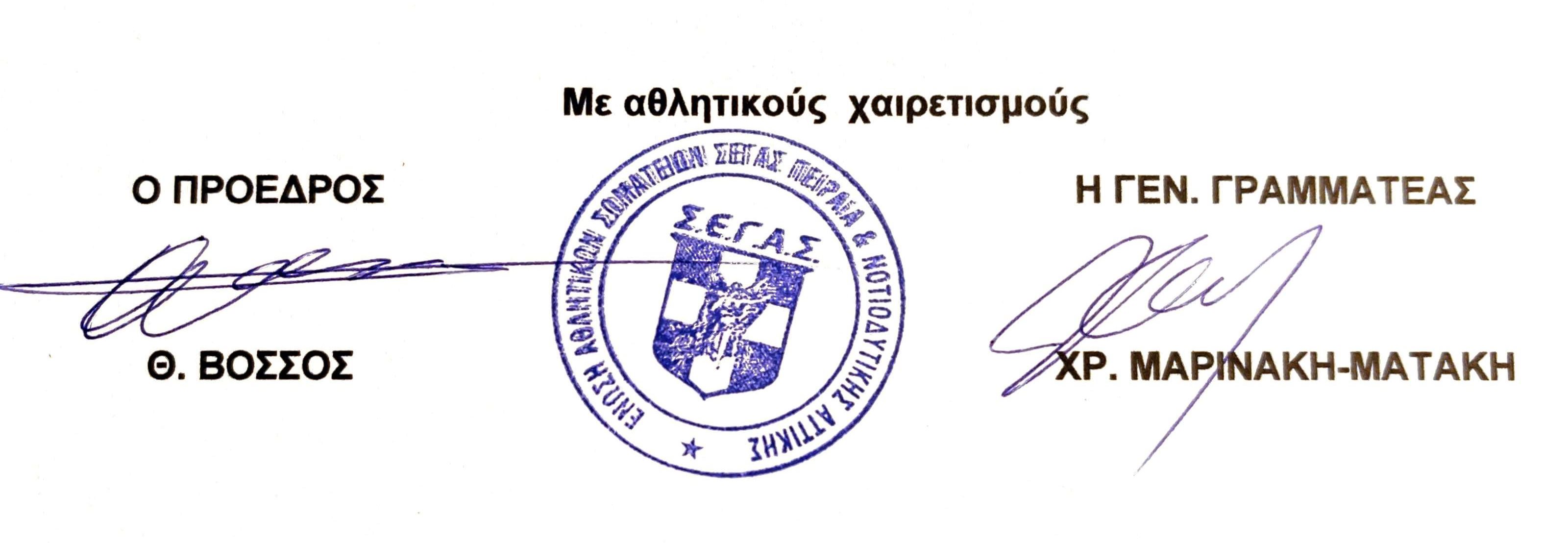 Συνημμένα: 							Κοινοποίηση: Ωρολόγιο Πρόγραμμα			Γραφείο Τύπου Σ.Ε.Γ.Α.Σ.Έντυπα Συμμετοχής				Υγειονομική Υπηρεσία Σ.Ε.Γ.Α.Σ.								Επιτροπή ΑνάπτυξηςΠΡΟΠΟΝΗΤΙΚΗ ΗΜΕΡΙΔΑΚΛΕΙΣΤΟΥ ΣΤΙΒΟΥΑ - Γ / Κ20 / Κ18 ΑΝΔΡΩΝ –ΓΥΝΑΙΚΩΝ / Κ16 ΑΓΟΡΙΩΝ - ΚΟΡΙΤΣΙΩΝΚΛΕΙΣΤΟ ΠΡΟΠΟΝΗΤΗΡΙΟ ΣΕΓΑΣ / ΕΑΚΝ ΑΓ. ΚΟΣΜΑΣάββατο, 21 & 28 Ιανουαρίου 2023ΩΡΟΛΟΓΙΟ ΠΡΟΓΡΑΜΜΑΑΡ.Π ΡΩΤΟΚΟΛΛΟΥ: .................Π Ρ Ο Κ Η Ρ Υ Ξ ΗΠΡΟΠΟΝΗΤΙΚΗΣ ΗΜΕΡΙΔΑΣ ΑΓΩΝΙΣΜΑΤΩΝ ΚΛΕΙΣΤΟΥ ΣΤΙΒΟΥΑΝΔΡΩΝ – ΓΥΝΑΙΚΩΝ / Κ20 (ΑΝΔΡΩΝ - ΓΥΝΑΙΚΩΝ) /Κ18 (ΑΝΔΡΩΝ - ΓΥΝΑΙΚΩΝ)Κ16 (ΑΓΟΡΙΩΝ – ΚΟΡΙΤΣΙΩΝ)Σάββατο, 21 Ιανουαρίου 2023Σάββατο, 28 Ιανουαρίου 2023ΚατηγορίαΑγωνίσματαΑνδρών:60μ., 150μ., 60μ. Εμπ., Άλμα σε Μήκος, Άλμα Τριπλούν, Άλμα σε Ύψος, Άλμα επί Κοντώ, ΣφαιροβολίαΓυναικών:   60μ., 150μ., 60μ. Εμπ., Άλμα σε Μήκος, Άλμα Τριπλούν, Άλμα σε Ύψος, Άλμα επί Κοντώ, ΣφαιροβολίαΚ20 (Ανδρών):60μ. Εμπ., ΣφαιροβολίαΚ18 (Ανδρών):60μ. Εμπ., ΣφαιροβολίαΚ18 (Γυναικών):  60μ. Εμπ., ΣφαιροβολίαΚ16 (Αγοριών)60μ., 1.200μ., Άλμα σε Μήκος, Άλμα Επί Κοντώ, ΣφαιροβολίαΚ16 (Κοριτσιών)60μ., 1.200μ., Άλμα σε Μήκος, Άλμα Επί Κοντώ, ΣφαιροβολίαΑγώνισμα / ΚατηγορίαΔιαδοχικά ύψηΆλμα σε Ύψος Ανδρών1,65-1,70-1,75-1,80-1,84-1,88-1,91-1,94-1,97–2,00-2,03-2,06-2,09-2,12–2.15μ & στη συνέχεια ανά 2 εκ.Άλμα σε Ύψος Γυναικών1,40-1,45-1,50-1,55-1,60-1,65–1,69-1,73-1,76-1,79– 1,81 & στη συνέχεια ανά 2 εκ.Άλμα επί κοντώ Ανδρών3,50-3,70-3,90-4,10-4,25-4,40–4,55–4,70–4,85–5,00 -5,10 – 5,20 – 5,30 & στη συνέχεια ανά 5εκ.Άλμα επί κοντώ Γυναικών2,50-2,70-2,85-3,00-3,15-3,30-3,45-3,55-3,65–3,75-3,85–3,95-4,00-4,05 & στη συνέχεια ανά 5 εκ.ΑγώνισμαΑθλητές60μ. Α6060μ. Γ6060μ. Εμπόδια Α - Κ20 - Κ182460μ. Εμπόδια Γ & Κ1824 / 24150μ. Α42150μ. Γ  42Μήκος Α 20Μήκος Γ 20Τριπλούν Α 12Τριπλούν Γ 16Ύψος Α 12Ύψος Γ  12Κοντώ Α 16Κοντώ Γ 16Σφαίρα Α - Κ20  & Κ1816 / 16Σφαίρα Γ & Κ1816 / 16ΚατηγορίαΒάρος οργάνουΚ18 Άνδρες:5KgΚ18 Γυναίκες:3KgΚ20 Άνδρες:6KgΆνδρες:7,260KgΓυναίκες & Κ20:4KgΚατηγορίαΑριθμός – Ύψη - Αποστάσεις60μ. Εμπ. Κ18 ΑΝΔΡΩΝ:5 εμπ.  Ύψος 0,91μ. , 1ο εμπ. από αφετηρία 13,72μ. ενδιάμεση απόσταση  τελευταίο από τερματισμό 9,72μ.60μ. Εμπ. Κ18 ΓΥΝΑΙΚΩΝ:5 εμπ. Ύψος  , 1ο εμπ. από αφετηρία  ενδιάμεση απόσταση  τελευταίο από τερματισμό 13,00μ.60μ. Εμπ. Κ20 ΑΝΔΡΩΝ:5 εμπ. Ύψος 1,00 , 1ο εμπ. από αφετηρία 13,72μ. ενδιάμεση απόσταση  τελευταίο από τερματισμό 9,72μ.60μ. Εμπ. ΑΝΔΡΩΝ:5 εμπ. Ύψος 1,067 , 1ο εμπ. από αφετηρία 13,72μ. ενδιάμεση απόσταση  τελευταίο από τερματισμό 9,72μ.60μ. Εμπ. ΓΥΝΑΙΚΩΝ & Κ20:5 εμπ. Ύψος  0,84, 1ο εμπ. από αφετηρία  ενδιάμεση απόσταση  τελευταίο από τερματισμό 13,00μ.ΩΡΑΔΡΟΜΟΙΡΙΨΕΙΣΑΛΜΑΤΑ9.0060Μ. Κ16 ΑΓΟΡΙΩΝΣΦΑΙΡΑ Κ16 ΑΓΟΡΙΩΝΜΗΚΟΣ Κ16 ΚΟΡΙΤΣΙΩΝΑΛΜΑ ΕΠΙ ΚΟΝΤΩ Κ16(ΚΟΡΙΤΣΙΩΝ ΣΤΙΣ 21/1,ΑΓΟΡΙΩΝ ΣΤΙΣ 28/1)9.4560Μ. Κ16 ΚΟΡΙΤΣΙΩΝ10.001.200Μ. Κ16 ΑΓΟΡΙΩΝΣΦΑΙΡΑ Κ16 ΚΟΡΙΤΣΙΩΝ10.201.200Μ. Κ16 ΚΟΡΙΤΣΙΩΝ10.30ΜΗΚΟΣ Κ16 ΑΓΟΡΙΩΝΩΡΑΔΡΟΜΟΙΡΙΨΕΙΣΑΛΜΑΤΑ15.3060Μ. ΕΜΠ. Κ18 ΑΝΔΣΦΑΙΡΑ Κ18 ΓΥΝΤΡΙΠΛΟΥΝ Α 15.4560Μ. ΕΜΠ. Κ20 ΑΝΔ15.5560Μ. ΕΜΠ. Α16.00ΑΛΜΑ ΕΠΙ ΚΟΝΤΩ ΓΑΛΜΑ ΣΕ ΥΨΟΣ Α16.1060Μ. ΕΜΠ. Κ18 ΓΥΝ16.2560Μ. ΕΜΠ. ΓΥΝ & Κ2016.30ΣΦΑΙΡΑ Κ18 ΑΝΔΤΡΙΠΛΟΥΝ Γ 16.4060Μ. Α17.2560Μ. Γ17.30ΣΦΑΙΡΑ ΓΑΛΜΑ ΣΕ ΥΨΟΣ Γ17.45ΜΗΚΟΣ Α17.5018.20150Μ. ΑΑΛΜΑ ΕΠΙ ΚΟΝΤΩ Α18.30ΣΦΑΙΡΑ Α – Κ2018.50150Μ. Γ19.00ΜΗΚΟΣ Γ 